Opakování učiva 5.ročníku2. Rovnosti a nerovnosti mezi přirozenými číslyVyznačte na číselné ose pomocí šipek a zvýrazněných bodů ta přirozená čísla x,Která jsou menší než 6; vyslovte tato čísla a zapište jePro jejichž obrazy na číselné ose platí 8 ≤ x ≤ 12.2. Hvězdičku nahraďte správným znakem rovnosti či nerovnosti:a) 200 010 * 200 001		b) 3 313 * 3 331		c) (400-2) * 399d) 46 321 * 46 291		e) (48.27) * (24.54)		f) (452.3) * (1 117+244)3. Seřaďte tato čísla vzestupně:305; 189; 2 000; 19; 7; 2 001; 190; 1 999; 105.4. Napište všechna přirozená čísla x, která jsou určena opačně směřujícími šipkami na číselné ose.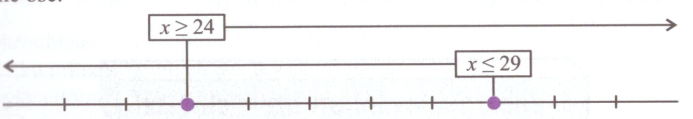 5. Určete všechna přirozená čísla x, pro která platí 33 ≤ x ≤ 39.6. Na zemědělské farmě A chovali 98 dojnic a 16 telat. Na zemědělské farmě B chovali šestkrát více dojnic, než měli na farmě A telat. Na které farmě chovali větší počet dojnic a o kolik?